N. 02902/2012 REG.PROV.CAU.N. 04293/2012 REG.RIC.           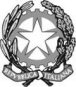 REPUBBLICA ITALIANAIl Consiglio di Statoin sede giurisdizionale (Sezione Quinta)ha pronunciato la presenteORDINANZAsul ricorso numero di registro generale 4293 del 2012, proposto da: Vitangelo Tangorra, rappresentato e difeso dall'avv. Silvio Dodaro, con domicilio eletto presso l’avv. Alfredo Placidi in Roma, via Cosseria, 2; controComune di Bari, rappresentato e difeso dagli avv. Rossana Lanza e Rosaria Basile, con domicilio eletto presso l’avv. Roberto Ciociola in Roma, via Bertoloni, 37; per la riformadella sentenza del T.A.R. PUGLIA - BARI: SEZIONE II n. 01751/2011, resa tra le parti, concernente autorizzazione per la vendita al dettaglio, su area pubblica, di alimentari - Ris.danni.Visti il ricorso in appello e i relativi allegati;Visto l'art. 98 cod. proc. amm.;Visto l'atto di costituzione in giudizio di Comune di Bari;Viste le memorie difensive;Visti tutti gli atti della causa;Vista la domanda di sospensione dell'efficacia della sentenza del Tribunale amministrativo regionale di reiezione del ricorso di primo grado, presentata in via incidentale dalla parte appellante;Relatore nella camera di consiglio del giorno 24 luglio 2012 il Cons. Paolo Giovanni Nicolo' Lotti e uditi per le parti gli avvocati Silvio Dodaro e Roberto Ciociola, su delega dell'avv. Rosaria Basile;Ritenuta controvertibile la questione relativa all’apertura concorrenziale del settore commerciale in riferimento alla disciplina dei mercati rionali e ritenuto che, in relazione ai contrapposti interessi delle parti, appare idonea la misura della sospensione del provvedimento impugnato;P.Q.M.Il Consiglio di Stato in sede giurisdizionale (Sezione Quinta),Accoglie l'istanza cautelare (Ricorso numero: 4293/2012) e, per l'effetto, sospende l'esecutività della sentenza impugnata.Fissa l’udienza di merito al 14 dicembre 2012, ore di rito.Provvede sulle spese della presente fase cautelare come segue: compensa. La presente ordinanza sarà eseguita dall'Amministrazione ed è depositata presso la segreteria della Sezione che provvederà a darne comunicazione alle parti.Così deciso in Roma nella camera di consiglio del giorno 24 luglio 2012 con l'intervento dei magistrati:Luciano Barra Caracciolo, PresidentePaolo Giovanni Nicolo' Lotti, Consigliere, EstensoreDoris Durante, ConsigliereCarlo Schilardi, ConsigliereRaffaele Prosperi, ConsigliereDEPOSITATA IN SEGRETERIAIl 25/07/2012IL SEGRETARIO(Art. 89, co. 3, cod. proc. amm.)L'ESTENSOREIL PRESIDENTE